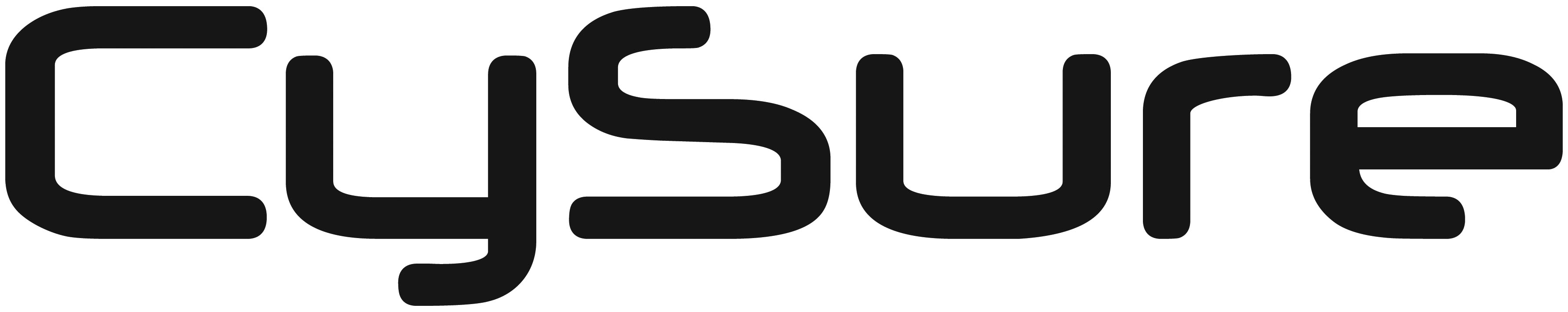 How to assess your MSPs cyber capabilities – checklist of questions to askNo#ActivityStatus1Where is cyber security on your priority list?2Is security designed into the services and tools that you offer? 3What percentage of your staff are security professionals with specific technical skills?  What certification do they have? 4What is your personnel screening process? How processes do you have to prevent unauthorised personnel accessing my systems/data?5What governance framework do you follow? 6Do you have a cyber security certification? 7What percentage of your cyber security do you outsource?8Do you offer cyber security awareness training? 9Do you patch systems regularly? Are cyber security assessments, vulnerability scans and password management part of the existing service offering?10What systems are in place to defend against a cyber attack?11Who would be held accountable in the event of a cyber attack?12Who would bear the financial liability if our data and systems are impacted?